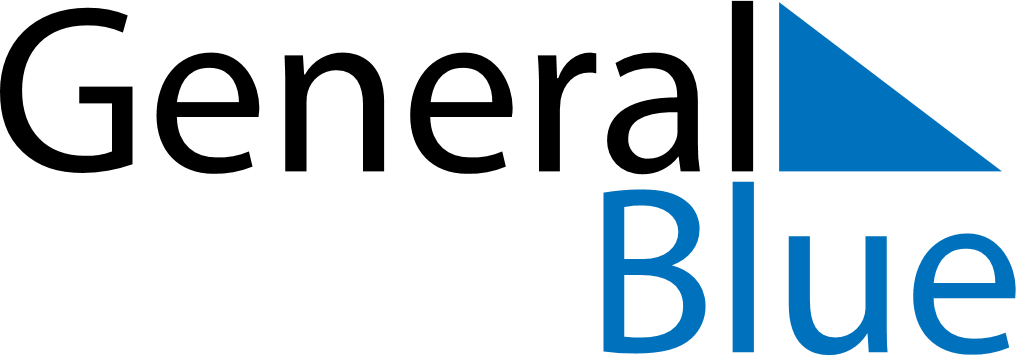 October 2024October 2024October 2024October 2024October 2024October 2024Knappstad, Viken, NorwayKnappstad, Viken, NorwayKnappstad, Viken, NorwayKnappstad, Viken, NorwayKnappstad, Viken, NorwayKnappstad, Viken, NorwaySunday Monday Tuesday Wednesday Thursday Friday Saturday 1 2 3 4 5 Sunrise: 7:21 AM Sunset: 6:49 PM Daylight: 11 hours and 28 minutes. Sunrise: 7:23 AM Sunset: 6:46 PM Daylight: 11 hours and 22 minutes. Sunrise: 7:26 AM Sunset: 6:43 PM Daylight: 11 hours and 17 minutes. Sunrise: 7:28 AM Sunset: 6:40 PM Daylight: 11 hours and 12 minutes. Sunrise: 7:30 AM Sunset: 6:37 PM Daylight: 11 hours and 6 minutes. 6 7 8 9 10 11 12 Sunrise: 7:33 AM Sunset: 6:34 PM Daylight: 11 hours and 1 minute. Sunrise: 7:35 AM Sunset: 6:31 PM Daylight: 10 hours and 56 minutes. Sunrise: 7:37 AM Sunset: 6:28 PM Daylight: 10 hours and 50 minutes. Sunrise: 7:40 AM Sunset: 6:25 PM Daylight: 10 hours and 45 minutes. Sunrise: 7:42 AM Sunset: 6:23 PM Daylight: 10 hours and 40 minutes. Sunrise: 7:45 AM Sunset: 6:20 PM Daylight: 10 hours and 35 minutes. Sunrise: 7:47 AM Sunset: 6:17 PM Daylight: 10 hours and 29 minutes. 13 14 15 16 17 18 19 Sunrise: 7:49 AM Sunset: 6:14 PM Daylight: 10 hours and 24 minutes. Sunrise: 7:52 AM Sunset: 6:11 PM Daylight: 10 hours and 19 minutes. Sunrise: 7:54 AM Sunset: 6:08 PM Daylight: 10 hours and 13 minutes. Sunrise: 7:57 AM Sunset: 6:05 PM Daylight: 10 hours and 8 minutes. Sunrise: 7:59 AM Sunset: 6:02 PM Daylight: 10 hours and 3 minutes. Sunrise: 8:01 AM Sunset: 6:00 PM Daylight: 9 hours and 58 minutes. Sunrise: 8:04 AM Sunset: 5:57 PM Daylight: 9 hours and 52 minutes. 20 21 22 23 24 25 26 Sunrise: 8:06 AM Sunset: 5:54 PM Daylight: 9 hours and 47 minutes. Sunrise: 8:09 AM Sunset: 5:51 PM Daylight: 9 hours and 42 minutes. Sunrise: 8:11 AM Sunset: 5:48 PM Daylight: 9 hours and 37 minutes. Sunrise: 8:14 AM Sunset: 5:46 PM Daylight: 9 hours and 31 minutes. Sunrise: 8:16 AM Sunset: 5:43 PM Daylight: 9 hours and 26 minutes. Sunrise: 8:19 AM Sunset: 5:40 PM Daylight: 9 hours and 21 minutes. Sunrise: 8:21 AM Sunset: 5:37 PM Daylight: 9 hours and 16 minutes. 27 28 29 30 31 Sunrise: 7:24 AM Sunset: 4:35 PM Daylight: 9 hours and 10 minutes. Sunrise: 7:26 AM Sunset: 4:32 PM Daylight: 9 hours and 5 minutes. Sunrise: 7:29 AM Sunset: 4:29 PM Daylight: 9 hours and 0 minutes. Sunrise: 7:31 AM Sunset: 4:27 PM Daylight: 8 hours and 55 minutes. Sunrise: 7:34 AM Sunset: 4:24 PM Daylight: 8 hours and 50 minutes. 